ПРАВИТЕЛЬСТВО ИРКУТСКОЙ ОБЛАСТИПОСТАНОВЛЕНИЕот 3 июня 2022 г. N 437-ппО ПРЕДОСТАВЛЕНИИ ИЗ ОБЛАСТНОГО БЮДЖЕТА ГРАНТОВ В ФОРМЕСУБСИДИЙ В ЦЕЛЯХ РЕАЛИЗАЦИИ ПРАКТИКИ ПОДДЕРЖКИДОБРОВОЛЬЧЕСТВА (ВОЛОНТЕРСТВА), РЕАЛИЗУЕМОЙВ ИРКУТСКОЙ ОБЛАСТИ, В 2022 ГОДУВ соответствии с пунктом 4 статьи 78.1 Бюджетного кодекса Российской Федерации, постановлением Правительства Российской Федерации от 5 апреля 2022 года N 590 "О внесении изменений в общие требования к нормативным правовым актам, муниципальным правовым актам, регулирующим предоставление субсидий, в том числе грантов в форме субсидий, юридическим лицам, индивидуальным предпринимателям, а также физическим лицам - производителям товаров, работ, услуг и об особенностях предоставления указанных субсидий и субсидий из федерального бюджета бюджетам субъектов Российской Федерации в 2022 году", руководствуясь частью 4 статьи 66, статьей 67 Устава Иркутской области, Правительство Иркутской области постановляет:1. Установить, что в Иркутской области за счет средств областного бюджета осуществляется государственная поддержка путем предоставления грантов в форме субсидий в целях реализации практики поддержки добровольчества (волонтерства), реализуемой в Иркутской области, в 2022 году.2. Установить Порядок предоставления из областного бюджета грантов в форме субсидий в целях реализации практики поддержки добровольчества (волонтерства), реализуемой в Иркутской области, в 2022 году (прилагается).3. Настоящее постановление подлежит официальному опубликованию в общественно-политической газете "Областная", сетевом издании "Официальный интернет-портал правовой информации Иркутской области" (ogirk.ru), а также на "Официальном интернет-портале правовой информации" (www.pravo.gov.ru).Первый заместитель ГубернатораИркутской области - ПредседательПравительства Иркутской областиК.Б.ЗАЙЦЕВУстановленпостановлением ПравительстваИркутской областиот 3 июня 2022 г. N 437-ппПОРЯДОКПРЕДОСТАВЛЕНИЯ ИЗ ОБЛАСТНОГО БЮДЖЕТА ГРАНТОВ В ФОРМЕСУБСИДИЙ В ЦЕЛЯХ РЕАЛИЗАЦИИ ПРАКТИКИ ПОДДЕРЖКИДОБРОВОЛЬЧЕСТВА (ВОЛОНТЕРСТВА), РЕАЛИЗУЕМОЙВ ИРКУТСКОЙ ОБЛАСТИ, В 2022 ГОДУГлава 1. ОБЩИЕ ПОЛОЖЕНИЯ1. Настоящий Порядок устанавливает условия и порядок предоставления из областного бюджета грантов в форме субсидий в целях реализации практики поддержки добровольчества (волонтерства), реализуемой в Иркутской области, в 2022 году (далее соответственно - гранты, Практика).Гранты предоставляются в целях реализации Практики на реализацию проектов, которые были включены в заявку на участие во Всероссийском конкурсе лучших региональных практик поддержки волонтерства "Регион добрых дел" 2021 года (далее - Всероссийский конкурс).Гранты предоставляются в целях реализации регионального проекта "Социальная активность (Иркутская область)", обеспечивающего достижение целей, показателей и результатов федерального проекта "Социальная активность", входящего в состав национального проекта "Образование", и государственной программы Иркутской области "Молодежная политика" на 2019 - 2024 годы, утвержденной постановлением Правительства Иркутской области от 1 ноября 2018 года N 797-пп.2. Для целей настоящего Порядка используются следующие основные понятия:1) Практика - комплексная программа развития добровольческой (волонтерской) деятельности в Иркутской области, которая позволяет достичь целей и задач Всероссийского конкурса и ключевых показателей результативности, предъявляемых к практикам поддержки добровольчества (волонтерства), определенным Положением о проведении Всероссийского конкурса, утвержденным приказом Федерального агентства по делам молодежи от 5 апреля 2021 года N 109 (далее соответственно - Положение о проведении Всероссийского конкурса, приказ N 109), а также относящаяся к отдельным направлениям развития добровольческой (волонтерской) деятельности, определенным Положением о проведении Всероссийского конкурса;2) проект - комплекс взаимосвязанных мероприятий, направленных на развитие волонтерской (добровольческой) деятельности и достижение конкретных общественно полезных результатов в рамках определенного срока и бюджета.3. Исполнительным органом государственной власти Иркутской области, уполномоченным на предоставление грантов, является министерство по молодежной политике Иркутской области (далее - министерство).4. Гранты предоставляются в пределах лимитов бюджетных обязательств, доведенных до министерства в установленном порядке на 2022 год на цели, указанные в пункте 1 настоящего Порядка (далее - лимиты бюджетных обязательств).5. При формировании проекта закона Иркутской области об областном бюджете (проекта закона Иркутской области о внесении изменений в закон Иркутской области об областном бюджете) сведения о грантах размещаются на едином портале бюджетной системы Российской Федерации в информационно-телекоммуникационной сети "Интернет" (в разделе единого портала бюджетной системы Российской Федерации) (далее - единый портал).Глава 2. УСЛОВИЯ И ПОРЯДОК ПРЕДОСТАВЛЕНИЯ ГРАНТОВ6. Гранты в соответствии с Положением о проведении Всероссийского конкурса предоставляются зарегистрированным некоммерческим неправительственным организациям, государственным и муниципальным бюджетным учреждениям, включая бюджетные учреждения, в отношении которых органы исполнительной власти Иркутской области не осуществляют функции и полномочия учредителя, осуществляющим на территории Иркутской области деятельность в сфере добровольчества (волонтерства), участвующим в реализации Практики, проекты которых были включены в заявку на участие во Всероссийском конкурсе (далее - заявители).Соответствие заявителей категории, установленной абзацем первым настоящего пункта, в части включения проектов заявителей в заявку на участие во Всероссийском конкурсе и участия в реализации Практики проверяется министерством самостоятельно.7. Гранты предоставляются при соответствии заявителя на день представления в министерство документов, указанных в пунктах 9, 10 настоящего Порядка (далее - документы), следующим условиям:1) отсутствие факта получения заявителем средств из областного бюджета на основании иных нормативных правовых актов Иркутской области на цель, установленную пунктом 1 настоящего Порядка;2) заявитель не должен находиться в процессе реорганизации (за исключением реорганизации в форме присоединения к заявителю другого юридического лица), ликвидации, в отношении него не введена процедура банкротства, деятельность заявителя не приостановлена в порядке, предусмотренном законодательством Российской Федерации;3) отсутствие у заявителя неисполненной обязанности по уплате налогов, сборов, страховых взносов, пеней, штрафов, процентов, подлежащих уплате в соответствии с законодательством Российской Федерации о налогах и сборах, в размере, превышающем 300 тыс. рублей;4) наличие письменного согласия заявителя на осуществление министерством проверок соблюдения им порядка и условий предоставления гранта, в том числе в части достижения результатов его предоставления, а также на осуществление органами государственного финансового контроля проверок в соответствии со статьями 268.1 и 269.2 Бюджетного кодекса Российской Федерации;5) наличие письменного согласия заявителя на публикацию (размещение) в информационно-телекоммуникационной сети "Интернет" информации о заявителе, связанной с предоставлением гранта;6) наличие письменного обязательства заявителя по форме согласно приложению 1 к настоящему Порядку (далее - письменное обязательство):включить в договоры (соглашения), заключенные в целях исполнения обязательств по соглашению о предоставлении гранта (далее - соглашение), согласие лиц, являющихся поставщиками (подрядчиками, исполнителями) по договорам (соглашениям), заключенным в целях исполнения обязательств по соглашению, на осуществление министерством проверок соблюдения ими порядка и условий предоставления гранта, а также на осуществление органами государственного финансового контроля проверок в соответствии со статьями 268.1 и 269.2 Бюджетного кодекса Российской Федерации;не приобретать за счет средств гранта иностранную валюту (за исключением операций, осуществляемых в соответствии с валютным законодательством Российской Федерации при закупке (поставке) высокотехнологичного импортного оборудования, сырья и комплектующих изделий);использовать средства гранта в срок до 30 ноября 2022 года;представить в министерство в срок до 5 декабря 2022 года отчетность, предусмотренную пунктом 26 настоящего Порядка;7) заявитель не является иностранным и российским юридическим лицом, указанным в пункте 15 статьи 241 Бюджетного кодекса Российской Федерации, на день представления документов;8) наличие письменного согласия органа государственной власти (государственного органа) или органа местного самоуправления, осуществляющего функции и полномочия учредителя в отношении заявителя, на получение заявителем гранта (для заявителя, являющегося бюджетным учреждением, за исключением бюджетного учреждения, функции и полномочия учредителя которого осуществляет министерство);9) заявитель не должен находиться в реестре недобросовестных поставщиков (подрядчиков, исполнителей) в связи с отказом от исполнения заключенных государственных (муниципальных) контрактов о поставке товаров, выполнении работ, оказании услуг по причине введения политических или экономических санкций иностранными государствами, совершающими недружественные действия в отношении Российской Федерации, граждан Российской Федерации или российских юридических лиц, и (или) введением иностранными государствами, государственными объединениями и (или) союзами и (или) государственными (межгосударственными) учреждениями иностранных государств или государственных объединений и (или) союзов мер ограничительного характера;10) отсутствие у заявителя просроченной (неурегулированной) задолженности по денежным обязательствам перед Иркутской областью.8. Соответствие заявителей условиям, установленным подпунктами 1, 2, 7, 9, 10 пункта 7 настоящего Порядка, проверяется министерством самостоятельно на основании сведений, имеющихся в министерстве, органе государственной власти Иркутской области, осуществляющем учет денежных обязательств (задолженности по денежным обязательствам) перед Иркутской областью, иных исполнительных органах государственной власти Иркутской области, а также информации, размещенной на официальных сайтах Федеральной налоговой службы (www.nalog.ru) и арбитражных судов (www.arbitr.ru), сведений, содержащихся в Едином федеральном реестре сведений о банкротстве, в единой информационной системе в сфере закупок.9. Для получения гранта заявитель в срок не позднее 10 июня 2022 года обязан представить в министерство следующие документы:1) заявку на получение гранта с указанием сведений о наличии (отсутствии) собственных средств на реализацию проекта по форме согласно приложению 2 к настоящему Порядку с приложением документов, относящихся к проекту (схемы, расчеты, графики и другое) (далее - заявка);2) смету расходов по реализации проекта с расшифровкой по каждому виду расходов, составленную в соответствии с требованиями, в том числе по направлению расходов, установленными приказом N 109 (далее - смета расходов);3) копии учредительных документов заявителя (за исключением типового устава, утвержденного уполномоченным государственным органом);4) письменное согласие заявителя на осуществление министерством проверок соблюдения им порядка и условий предоставления гранта, в том числе в части достижения результатов его предоставления, а также на осуществление органами государственного финансового контроля проверок в соответствии со статьями 268.1 и 269.2 Бюджетного кодекса Российской Федерации;5) письменное согласие заявителя на публикацию (размещение) в информационно-телекоммуникационной сети "Интернет" информации о заявителе, связанной с предоставлением гранта;6) письменное обязательство;7) письменное согласие органа государственной власти (государственного органа) или органа местного самоуправления, осуществляющего функции и полномочия учредителя в отношении заявителя, на получение заявителем гранта (для заявителя, являющегося бюджетным учреждением, за исключением бюджетного учреждения, функции и полномочия учредителя которого осуществляет министерство);8) документы, подтверждающие отсутствие у заявителя неисполненной обязанности по уплате налогов, сборов, страховых взносов, пеней, штрафов, процентов, подлежащих уплате в соответствии с законодательством Российской Федерации о налогах и сборах, в размере, превышающем 300 тыс. рублей, на день представления в министерство документов.10. Для получения гранта заявитель в срок не позднее 10 июня 2022 года вправе представить в министерство выписку из Единого государственного реестра юридических лиц, выданную на день представления в министерство документов.11. В случае если документ, указанный в пункте 10 настоящего Порядка, не представлен заявителем по собственной инициативе, министерство запрашивает указанный документ (сведения, содержащиеся в нем) в порядке межведомственного информационного взаимодействия в соответствии с законодательством.12. Документы представляются в министерство в бумажном и электронном виде в отсканированной форме в формате .pdf.В бумажном виде документы представляются лично или через организации почтовой связи в министерство по адресу: 664011, город Иркутск, ул. Свердлова, 28.В электронном виде документы направляются на электронную почту министерства: mmp@govirk.ru с указанием темы письма "Гранты РДД".13. Требования, предъявляемые к документам:1) все документы должны быть представлены на русском языке;2) шрифт текста должен быть четким и хорошо читаемым;3) в документах, в том числе отсканированных, не допускаются помарки, полосы, сторонние изображения (в том числе на полях документов);4) отсканированные листы не должны быть перевернутыми;5) документы должны быть отсканированы ровно, без перекосов;6) копии документов, представленные заявителем в бумажном виде, должны быть заверены руководителем заявителя или другим уполномоченным лицом.14. Документы регистрируются министерством в течение трех рабочих дней со дня их поступления в министерство.15. Министерство в течение пяти рабочих дней со дня поступления документов в министерство рассматривает их, принимает решение о предоставлении гранта либо об отказе в предоставлении гранта по основаниям, указанным в пункте 18 настоящего Порядка (далее - правовой акт министерства о предоставлении грантов).16. В случае принятия министерством решения об отказе в предоставлении гранта министерство в течение трех рабочих дней со дня принятия указанного решения направляет его заявителю в электронном виде на электронную почту, указанную в заявке, с указанием оснований для отказа.17. В случае отказа в предоставлении гранта заявитель вправе в срок не позднее 10 июня 2022 года представить документы повторно после устранения оснований для отказа. Повторно представленные документы рассматриваются министерством в течение трех рабочих дней со дня их поступления.18. Основаниями для отказа в предоставлении гранта заявителю являются:1) несоответствие представленных заявителем документов, указанных в пункте 9 настоящего Порядка, требованиям, определенным в соответствии с настоящим Порядком, или непредставление (представление не в полном объеме) указанных документов;2) несоответствие заявителя категории, установленной пунктом 6 настоящего Порядка, и (или) условиям, установленным пунктом 7 настоящего Порядка;3) установление факта недостоверности представленной заявителем информации;4) представление документов, указанных в пункте 9 настоящего Порядка, после окончания срока их представления, установленного пунктом 9 настоящего Порядка.19. Размер гранта определяется министерством в соответствии с запрашиваемым размером, указанным в смете расходов.20. Правовой акт министерства о предоставлении грантов подлежит опубликованию на едином портале, а также на официальном сайте министерства в информационно-телекоммуникационной сети "Интернет" (mmp38.ru) (далее - официальный сайт министерства) в течение пяти рабочих дней со дня его издания.21. Гранты предоставляются на основании соглашения, заключенного между министерством и заявителем в государственной интегрированной информационной системе управления общественными финансами "Электронный бюджет" с соблюдением требований о защите государственной тайны в соответствии с типовой формой, установленной Министерством финансов Российской Федерации для соглашений о предоставлении соответствующих субсидий из федерального бюджета, в течение 30 календарных дней со дня издания правового акта министерства о предоставлении грантов.Дополнительные соглашения к соглашению, в том числе дополнительное соглашение о расторжении соглашения, заключаются в соответствии с типовыми формами, установленными Министерством финансов Российской Федерации.22. В соглашение включается условие о согласовании новых условий соглашения или о расторжении соглашения при недостижении согласия по новым условиям в случае уменьшения министерству ранее доведенных лимитов бюджетных обязательств, приводящего к невозможности предоставления гранта в размере, определенном в соглашении.В случае согласования новых условий соглашения между министерством и заявителем заключается дополнительное соглашение к соглашению в срок не позднее 10 рабочих дней со дня уменьшения министерству ранее доведенных лимитов бюджетных обязательств, предусматривающее изменение пунктов сметы расходов, а также пропорциональное снижение значений результатов предоставления грантов.В случае недостижения согласия по новым условиям соглашение подлежит расторжению.23. Грант перечисляется с лицевого счета министерства на расчетный счет, открытый заявителю в российской кредитной организации, в течение 15 рабочих дней со дня заключения соглашения.Грант предоставляется единовременной выплатой.24. Результатами предоставления гранта являются:1) количество граждан, вовлеченных заявителем в добровольческую (волонтерскую) деятельность на территории Иркутской области;2) количество молодежи в возрасте от 14 до 35 лет, вовлеченной заявителем в добровольческую (волонтерскую) деятельность на территории Иркутской области.25. Конечные значения результатов предоставления гранта устанавливаются в соглашении и должны быть достигнуты в срок до 30 ноября 2022 года.Глава 3. ТРЕБОВАНИЯ К ОТЧЕТНОСТИ, ПОРЯДОК ОСУЩЕСТВЛЕНИЯКОНТРОЛЯ ЗА СОБЛЮДЕНИЕМ ПОРЯДКА И УСЛОВИЙ ПРЕДОСТАВЛЕНИЯГРАНТОВ И ОТВЕТСТВЕННОСТИ ЗА ИХ НАРУШЕНИЕ26. Заявитель представляет в министерство следующую отчетность:1) отчет о достижении значений результатов предоставления гранта в срок до 5 декабря 2022 года по форме, определенной типовой формой соглашения, установленной Министерством финансов Российской Федерации для соответствующего вида субсидий;2) отчет об осуществлении расходов, источником финансового обеспечения которых является грант, ежеквартально не позднее 5-го числа месяца, следующего за отчетным кварталом, по форме, определенной типовой формой соглашения, установленной Министерством финансов Российской Федерации для соответствующего вида субсидий.27. Министерство осуществляет в отношении заявителей и лиц, являющихся поставщиками (подрядчиками, исполнителями) по договорам (соглашениям), заключенным в целях исполнения обязательств по соглашению, проверки соблюдения ими порядка и условий предоставления гранта, в том числе в части достижения результатов его предоставления.Органы государственного финансового контроля осуществляют в отношении заявителей и лиц, являющихся поставщиками (подрядчиками, исполнителями) по договорам (соглашениям), заключенным в целях исполнения обязательств по соглашению, проверки в соответствии со статьями 268.1 и 269.2 Бюджетного кодекса Российской Федерации.28. В случае нарушения заявителем условий, установленных при предоставлении гранта, выявленного в том числе по фактам проверок, проведенных министерством и органами государственного финансового контроля, невыполнения или ненадлежащего выполнения им обязательств, указанных в подпункте 6 пункта 7 настоящего Порядка, недостижения значений результатов предоставления гранта, а также представления недостоверной информации министерство в течение 10 рабочих дней со дня подписания документа, подтверждающего выявление указанных фактов, направляет заявителю требование о возврате полученного гранта.Грант подлежит возврату на лицевой счет министерства в течение 30 календарных дней со дня получения от министерства требования о возврате полученного гранта.В случае невыполнения заявителем требования о возврате полученного гранта взыскание гранта производится в порядке, установленном законодательством.29. В случае возникновения обстоятельств, приводящих к невозможности достижения значений результатов предоставления гранта в сроки, определенные соглашением, министерство по согласованию с заявителем принимает решение о внесении изменений в соглашение в части продления сроков достижения результатов предоставления гранта без изменения размера гранта на срок до одного года, но не позднее чем до 30 ноября 2023 года.В случае невозможности достижения результата предоставления гранта без изменения размера гранта министерство принимает решение об уменьшении значения результата предоставления гранта.Для продления сроков достижения результатов предоставления гранта (уменьшения значения результата предоставления гранта) заявитель представляет в министерство обращение с обоснованием невозможности достижения значений результатов предоставления гранта в сроки, определенные соглашением (невозможности достижения результата предоставления гранта без изменения размера гранта) (далее - обращение заявителя).Согласование новых условий соглашения, предусматривающих продление сроков достижения результатов предоставления гранта (уменьшение значения результата предоставления гранта), осуществляется путем заключения дополнительного соглашения к соглашению в течение 30 календарных дней со дня представления в министерство обращения заявителя.30. Министерство проводит оценку эффективности (результатов) предоставления (использования) грантов в соответствии с порядком, установленным правовым актом министерства.31. Отчет о проведении оценки эффективности (результатов) предоставления (использования) грантов (далее - отчет) формируется министерством и направляется в министерство экономического развития и промышленности Иркутской области в срок до 30 марта 2023 года. Отчет подлежит размещению на официальном сайте министерства в срок до 1 июня 2023 года.Приложение 1к Порядку предоставления из областногобюджета грантов в форме субсидийв целях реализации практики поддержкидобровольчества (волонтерства), реализуемойв Иркутской области, в 2022 годуПриложение 2к Порядку предоставления из областногобюджета грантов в форме субсидийв целях реализации практики поддержкидобровольчества (волонтерства), реализуемойв Иркутской области, в 2022 годуЗАЯВКАНА ПОЛУЧЕНИЕ ГРАНТА В ФОРМЕ СУБСИДИИ В ЦЕЛЯХ РЕАЛИЗАЦИИПРАКТИКИ ПОДДЕРЖКИ ДОБРОВОЛЬЧЕСТВА (ВОЛОНТЕРСТВА),РЕАЛИЗУЕМОЙ В ИРКУТСКОЙ ОБЛАСТИ, В 2022 ГОДУПрошу предоставить из областного бюджета грант в форме субсидии в целях реализации практики поддержки добровольчества (волонтерства), реализуемой в Иркутской области, в 2022 году.Сведения о юридическом лице (далее - получатель):Краткая характеристика проекта:Описание основных мероприятий проекта и сроки реализациипроектаСмета предполагаемых финансовых поступлений и планируемыхрасходов, ее обоснованиеОжидаемые результаты предоставления грантаНастоящей заявкой гарантирую достоверность представленных сведений и документов.К заявке прилагаю:1)2)3)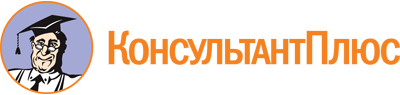 Постановление Правительства Иркутской области от 03.06.2022 N 437-пп
"О предоставлении из областного бюджета грантов в форме субсидий в целях реализации практики поддержки добровольчества (волонтерства), реализуемой в Иркутской области, в 2022 году"
(вместе с "Порядком предоставления из областного бюджета грантов в форме субсидий в целях реализации практики поддержки добровольчества (волонтерства), реализуемой в Иркутской области, в 2022 году")Документ предоставлен КонсультантПлюс

www.consultant.ru

Дата сохранения: 03.12.2022
 ОБЯЗАТЕЛЬСТВООБЯЗАТЕЛЬСТВООБЯЗАТЕЛЬСТВООБЯЗАТЕЛЬСТВООБЯЗАТЕЛЬСТВООБЯЗАТЕЛЬСТВО(наименование юридического лица)(наименование юридического лица)(наименование юридического лица)(наименование юридического лица)(наименование юридического лица)(наименование юридического лица)в лице(Ф.И.О. руководителя)(Ф.И.О. руководителя)(Ф.И.О. руководителя)(Ф.И.О. руководителя)(Ф.И.О. руководителя)в случае получения из областного бюджета гранта в форме субсидии в целях реализации практики поддержки добровольчества (волонтерства), реализуемой в Иркутской области, в 2022 году (далее - грант) обязуется:включить в договоры (соглашения), заключенные в целях исполнения обязательств по соглашению о предоставлении гранта (далее - соглашение), согласие лиц, являющихся поставщиками (подрядчиками, исполнителями) по договорам (соглашениям), заключенным в целях исполнения обязательств по соглашению, на осуществление министерством по молодежной политике Иркутской области проверок соблюдения ими порядка и условий предоставления гранта, а также на осуществление органами государственного финансового контроля проверок в соответствии со статьями 268.1 и 269.2 Бюджетного кодекса Российской Федерации;не приобретать за счет средств гранта иностранную валюту (за исключением операций, осуществляемых в соответствии с валютным законодательством Российской Федерации при закупке (поставке) высокотехнологичного импортного оборудования, сырья и комплектующих изделий);использовать средства гранта в срок до 30 ноября 2022 года;представить в министерство в срок до 5 декабря 2022 года отчетность, предусмотренную пунктом 26 Порядка предоставления из областного бюджета грантов в форме субсидий в целях реализации практики поддержки добровольчества (волонтерства), реализуемой в Иркутской области, в 2022 году.в случае получения из областного бюджета гранта в форме субсидии в целях реализации практики поддержки добровольчества (волонтерства), реализуемой в Иркутской области, в 2022 году (далее - грант) обязуется:включить в договоры (соглашения), заключенные в целях исполнения обязательств по соглашению о предоставлении гранта (далее - соглашение), согласие лиц, являющихся поставщиками (подрядчиками, исполнителями) по договорам (соглашениям), заключенным в целях исполнения обязательств по соглашению, на осуществление министерством по молодежной политике Иркутской области проверок соблюдения ими порядка и условий предоставления гранта, а также на осуществление органами государственного финансового контроля проверок в соответствии со статьями 268.1 и 269.2 Бюджетного кодекса Российской Федерации;не приобретать за счет средств гранта иностранную валюту (за исключением операций, осуществляемых в соответствии с валютным законодательством Российской Федерации при закупке (поставке) высокотехнологичного импортного оборудования, сырья и комплектующих изделий);использовать средства гранта в срок до 30 ноября 2022 года;представить в министерство в срок до 5 декабря 2022 года отчетность, предусмотренную пунктом 26 Порядка предоставления из областного бюджета грантов в форме субсидий в целях реализации практики поддержки добровольчества (волонтерства), реализуемой в Иркутской области, в 2022 году.в случае получения из областного бюджета гранта в форме субсидии в целях реализации практики поддержки добровольчества (волонтерства), реализуемой в Иркутской области, в 2022 году (далее - грант) обязуется:включить в договоры (соглашения), заключенные в целях исполнения обязательств по соглашению о предоставлении гранта (далее - соглашение), согласие лиц, являющихся поставщиками (подрядчиками, исполнителями) по договорам (соглашениям), заключенным в целях исполнения обязательств по соглашению, на осуществление министерством по молодежной политике Иркутской области проверок соблюдения ими порядка и условий предоставления гранта, а также на осуществление органами государственного финансового контроля проверок в соответствии со статьями 268.1 и 269.2 Бюджетного кодекса Российской Федерации;не приобретать за счет средств гранта иностранную валюту (за исключением операций, осуществляемых в соответствии с валютным законодательством Российской Федерации при закупке (поставке) высокотехнологичного импортного оборудования, сырья и комплектующих изделий);использовать средства гранта в срок до 30 ноября 2022 года;представить в министерство в срок до 5 декабря 2022 года отчетность, предусмотренную пунктом 26 Порядка предоставления из областного бюджета грантов в форме субсидий в целях реализации практики поддержки добровольчества (волонтерства), реализуемой в Иркутской области, в 2022 году.в случае получения из областного бюджета гранта в форме субсидии в целях реализации практики поддержки добровольчества (волонтерства), реализуемой в Иркутской области, в 2022 году (далее - грант) обязуется:включить в договоры (соглашения), заключенные в целях исполнения обязательств по соглашению о предоставлении гранта (далее - соглашение), согласие лиц, являющихся поставщиками (подрядчиками, исполнителями) по договорам (соглашениям), заключенным в целях исполнения обязательств по соглашению, на осуществление министерством по молодежной политике Иркутской области проверок соблюдения ими порядка и условий предоставления гранта, а также на осуществление органами государственного финансового контроля проверок в соответствии со статьями 268.1 и 269.2 Бюджетного кодекса Российской Федерации;не приобретать за счет средств гранта иностранную валюту (за исключением операций, осуществляемых в соответствии с валютным законодательством Российской Федерации при закупке (поставке) высокотехнологичного импортного оборудования, сырья и комплектующих изделий);использовать средства гранта в срок до 30 ноября 2022 года;представить в министерство в срок до 5 декабря 2022 года отчетность, предусмотренную пунктом 26 Порядка предоставления из областного бюджета грантов в форме субсидий в целях реализации практики поддержки добровольчества (волонтерства), реализуемой в Иркутской области, в 2022 году.в случае получения из областного бюджета гранта в форме субсидии в целях реализации практики поддержки добровольчества (волонтерства), реализуемой в Иркутской области, в 2022 году (далее - грант) обязуется:включить в договоры (соглашения), заключенные в целях исполнения обязательств по соглашению о предоставлении гранта (далее - соглашение), согласие лиц, являющихся поставщиками (подрядчиками, исполнителями) по договорам (соглашениям), заключенным в целях исполнения обязательств по соглашению, на осуществление министерством по молодежной политике Иркутской области проверок соблюдения ими порядка и условий предоставления гранта, а также на осуществление органами государственного финансового контроля проверок в соответствии со статьями 268.1 и 269.2 Бюджетного кодекса Российской Федерации;не приобретать за счет средств гранта иностранную валюту (за исключением операций, осуществляемых в соответствии с валютным законодательством Российской Федерации при закупке (поставке) высокотехнологичного импортного оборудования, сырья и комплектующих изделий);использовать средства гранта в срок до 30 ноября 2022 года;представить в министерство в срок до 5 декабря 2022 года отчетность, предусмотренную пунктом 26 Порядка предоставления из областного бюджета грантов в форме субсидий в целях реализации практики поддержки добровольчества (волонтерства), реализуемой в Иркутской области, в 2022 году.в случае получения из областного бюджета гранта в форме субсидии в целях реализации практики поддержки добровольчества (волонтерства), реализуемой в Иркутской области, в 2022 году (далее - грант) обязуется:включить в договоры (соглашения), заключенные в целях исполнения обязательств по соглашению о предоставлении гранта (далее - соглашение), согласие лиц, являющихся поставщиками (подрядчиками, исполнителями) по договорам (соглашениям), заключенным в целях исполнения обязательств по соглашению, на осуществление министерством по молодежной политике Иркутской области проверок соблюдения ими порядка и условий предоставления гранта, а также на осуществление органами государственного финансового контроля проверок в соответствии со статьями 268.1 и 269.2 Бюджетного кодекса Российской Федерации;не приобретать за счет средств гранта иностранную валюту (за исключением операций, осуществляемых в соответствии с валютным законодательством Российской Федерации при закупке (поставке) высокотехнологичного импортного оборудования, сырья и комплектующих изделий);использовать средства гранта в срок до 30 ноября 2022 года;представить в министерство в срок до 5 декабря 2022 года отчетность, предусмотренную пунктом 26 Порядка предоставления из областного бюджета грантов в форме субсидий в целях реализации практики поддержки добровольчества (волонтерства), реализуемой в Иркутской области, в 2022 году.дата заполнениядата заполненияподписьрасшифровка подписиНаименование получателяЮридический адресПочтовый адрес (место нахождения)Контактный телефонАдрес электронной почтыРеквизиты российской кредитной организации, в которой открыт счет:адрес с указанием почтового индекса (юридический и фактический);ИНН;КПП;БИК;Рас. счет;Кор. счет;наименование банкаТелефон/факс/e-mailРуководитель получателяНазвание проектаЦель проектаЗадачи проектаЦелевая группаОбоснование проблематики и социальной значимости проекта (не более 1 000 символов)Срок реализации проектаГеография проекта (перечень муниципальных образований Иркутской области, на территории которых планируется реализация проекта)История проекта (в случае реализации проекта повторно/регулярно)Информационное сопровождение проектаКоманда проекта (при наличии)Партнеры проекта (при наличии)Описание проекта(не более 2 500 символов)N п/пНаименование мероприятий проектаКраткое описаниеСроки реализации1.2....N п/пНаименование расходовОбъем финансирования, рублейОбъем финансирования, рублейЗапрашиваемые средства гранта, рублейВсего, рублейОбоснование расходовN п/пНаименование расходовСобственные средстваПривлеченные средстваЗапрашиваемые средства гранта, рублейВсего, рублейОбоснование расходов1.2....ВсегоВсегоN п/пРезультат предоставления грантаЗначение результата предоставления гранта1.Количество граждан, вовлеченных получателем в добровольческую (волонтерскую) деятельность на территории Иркутской области2.Количество молодежи в возрасте от 14 до 35 лет, вовлеченной получателем в добровольческую (волонтерскую) деятельность на территории Иркутской областидата заполненияподписьрасшифровка подписи